Протокол № 18заседания членов Совета саморегулируемой организации «Союз дорожно- транспортных строителей «СОЮЗДОРСТРОЙ»г. Москва                                                                        « 29 » декабря  2022 годаМесто проведения: Российская Федерация, город Москва, улица Профсоюзная, д.84/32, корп. 1, помещение IX, комната 5Время проведения: 10.00-10.45Форма проведения: совместное присутствиеПрисутствовали члены Совета:Андреев Алексей Владимирович – Генеральный директор АО «ДСК «АВТОБАН», Вагнер Яков Александрович – Генеральный директор ООО «Стройсервис», Васильев Юрий Эммануилович – Генеральный директор ООО «МИП «МАДИ-ДТ», Власов Владимир Николаевич – Генеральный директор АО «Дороги и Мосты», Гордон Семен Лазаревич – Генеральный директор ООО «Лагос», Данилин Алексей Валерьевич – Исполнительный директор АО «Сефко», Кошкин Альберт Александрович – президент «СОЮЗДОРСТРОЙ», Любимов Игорь Юрьевич – Генеральный директор ООО «СК «Самори», Хвоинский Леонид Адамович – Генеральный директор «СОЮЗДОРСТРОЙ».Из девяти членов Совета приняли участие девять. В соответствии с пунктом 9.3 Устава Саморегулируемой организации «Союз дорожно-транспортных строителей «СОЮЗДОРСТРОЙ», заседание Совета считается правомочным, если на нём присутствует более половины членов Совета. Кворум имеется.Со вступительным словом к собравшимся обратился Президент Союза Кошкин Альберт Александрович, который предложил избрать Председательствующим на заседании Совета члена Совета - Хвоинского Леонида Адамовича и Секретарем заседания Совета кандидатуру Попова Ярополка Владиславовича. Решили: избрать Председателем заседания Совета члена Совета - Хвоинского Леонида Адамовича и Секретарем заседания Совета Попова Ярополка Владиславовича.Голосовали:За – 9 голосов, против – нет, воздержался – нет.Председательствующий предложил утвердить повесткуПовестка дня:Рассмотрение вопроса о присвоении уровней ответственности в соответствии со статьей 55.16 Градостроительного Кодекса Российской Федерации.Рассмотрение вопроса о вынесении мер дисциплинарного воздействия к организациям-членам СРО «СОЮЗДОРСТРОЙ», не исполняющих обязательных условий членства в СРО «СОЮЗДОРСТРОЙ».О наградах СРО «СОЮЗДОРСТРОЙ».Голосовали:	За – 9 голосов, против – нет, воздержался – нет.По первому вопросу: слово имеет генеральный директор «СОЮЗДОРСТРОЙ» Хвоинский Леонид Адамович – на основании заявления и предоставленных данных, предлагаю присвоить уровни ответственности - членам Союза: ООО «СпецСтройТехнологии-М».Решили: на основании заявления и предоставленных данных, присвоить уровни ответственности ООО «СпецСтройТехнологии-М» и сформировать компенсационный фонд возмещения вреда. На основании присвоенного уровня ответственности, сформировать   компенсационный фонд возмещения вреда. Голосовали:За – 9 голосов, против – нет, воздержался – нет.По второму вопросу: выступил генеральный директор «СОЮЗДОРСТРОЙ» Хвоинский Леонид Адамович. На основании пп. 4 пункта 4.3 Положения о Дисциплинарной комиссии СРО «СОЮЗДОРСТРОЙ» и пункта 6.5 Мер дисциплинарного воздействия применяемых в СРО «СОЮЗДОРСТРОЙ» от Дисциплинарной комиссии поступили рекомендации об исключении из состава членов Союза, за  не устранение в установленные сроки нарушений повлекших приостановление права члена Союза выполнять строительство, реконструкцию, капитальный ремонт, снос объектов капитального строительства по договору строительного подряда, договору подряда на осуществление сноса следующих членов Союза:ООО «Строительная компания» (ИНН 7720797689).ООО «Прайд» (ИНН 7727323423).ООО ««ПромНефтеГазстрой» (ИНН 2721160220).ООО «Строй Гарант-Механизация» (ИНН 7705524895).Решили: Согласно п.2 части 2 статьи 55.7 Градостроительного кодекса Российской Федерации, а именно на основании пункта 4 Мер дисциплинарного воздействия, применяемых в СРО «СОЮЗДОРСТРОЙ» и в соответствии с пунктом 1.2.2. Раздела 4 Положения «О членстве в саморегулируемой организации, в том числе о размере, порядке расчета, а также порядке уплаты вступительного и регулярного членских взносов» – исключить из состава членов Союза, за  неустранение в установленные сроки нарушений повлекших приостановление права члена Союза выполнять строительство, реконструкцию, капитальный ремонт, снос объектов капитального строительства по договору строительного подряда, договору подряда на осуществление сноса следующих членов Союза:ООО «Строительная компания» (ИНН 7720797689).ООО «Прайд» (ИНН 7727323423).ООО ««ПромНефтеГазстрой» (ИНН 2721160220).ООО «Строй Гарант-Механизация» (ИНН 7705524895).Голосовали:За – 9 голосов, против – нет, воздержался – нет.По третьему вопросу: слово имеет генеральный директор «СОЮЗДОРСТРОЙ»  Хвоинский Леонид Адамович.В связи с поступившим в адрес Союза обращением от Краевого государственного казенного учрежденияе «Управление автомобильных дорог Алтайского края» (КГКУ «Алтайавтодор»), за заслуги в области транспортного строительства, предлагаю рассмотреть возможность награждения Нагрудным знаком «За вклад в транспортное строительство» II степени – Мотуза Василия Орестовича, начальника КГКУ «Алтайавтодор».Решили: В соответствие с пунктами 2, 3 и 6 Положения о Нагрудном знаке «За вклад в транспортное строительство», за многолетний добросовестный труд и значительный вклад в развитие транспортного строительства в Российской Федерации», наградить Нагрудным знаком «За вклад в транспортное строительство» II степени – Мотуза Василия Орестовича, начальника КГКУ «Алтайавтодор».Голосовали:За – 9 голосов, против – нет, воздержался – нет.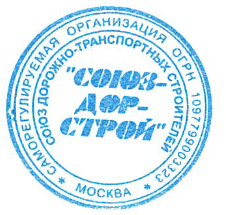 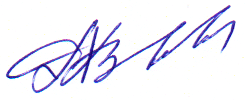 Председатель Совета                                                                 Хвоинский Л.А.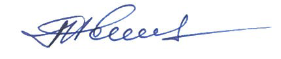 Секретарь Совета                                                                        Попов Я.В.П/ПРеестровый №Наименование организацииКФ возмещения вредаКФ дог. обязательств11544ООО «СпецСтройТехнологии-М»до 10 млрд руб. (4 уровень ответственности члена СРО)Не заявляют